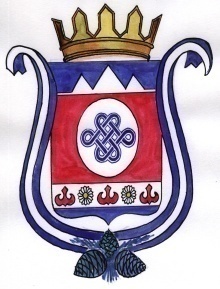     РЕШЕНИЕ                                                                            ЧЕЧИМ       25 декабря 2020 года                       с. Камлак                         № 16/3Об отмене Решения сессии сельского Совета депутатов муниципального образования Камлакское сельское поселение от 29 апреля 2020 года        № 13/3 «Об утверждении Порядка досрочного прекращения полномочий депутата, члена выборного органа местного самоуправления, выборного должностного лица местного самоуправления муниципального образования Камлакское сельское поселение»         В соответствии с Федеральным законом от 6 октября 2003 года № 131-ФЗ «Об общих принципах организации местного самоуправления в Российской Федерации», руководствуясь Уставом муниципального образования Камлакское сельское поселение, сельский Совет депутатов муниципального образования Камлакское сельское поселение,РЕШИЛ: 1. Решение сессии сельского Совета депутатов муниципального образования Камлакское сельское поселение от 29 апреля 2020 года № 13/3 «Об утверждении Порядка досрочного прекращения полномочий депутата, члена выборного органа местного самоуправления, выборного должностного лица местного самоуправления муниципального образования Камлакское сельское поселение», отменить.2. Обнародовать настоящее Решение в соответствии с п.7 ст. 48 Устава муниципального образования Камлакское сельское поселение.Глава МО Камлакское сельское поселение:   __________        С.В. Соколов